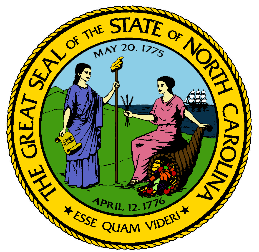 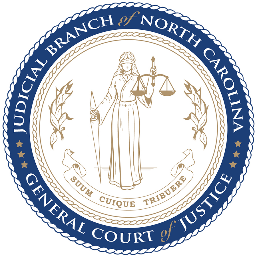 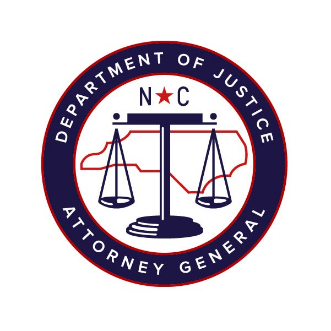 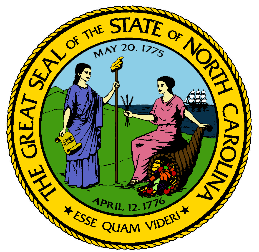 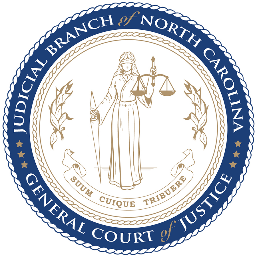 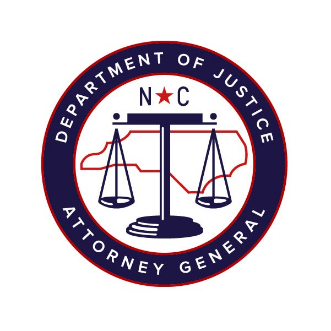 North Carolina Task Force for Racial Equity in Criminal JusticeWorking Group #3Court-Based Interventions to End Discriminatory CriminalizationMeeting #10Date: Tuesday, November 10, 2020Time: 4:00 pm – 5:30 pmChairperson: Representative Marcia MoreyAGENDAMarijuana Policy Speaker Introductions by Steve MangePresentation by Dr. Lynn Silver, MD, MPH, FAAP, Senior Advisor, Public Health Institute (15 minutes)         Presentation by Beau Kilmer, Director, RAND Drug Policy Research Center; Senior Policy Researcher, RAND Corporation (15 minutes)Discussion (45 minutes)          Prosecutorial Ethics and Charging Decisions by Jim Woodall  (15 minutes)     